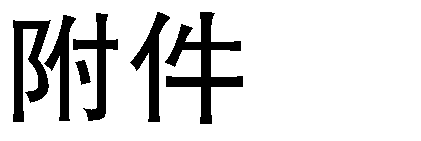 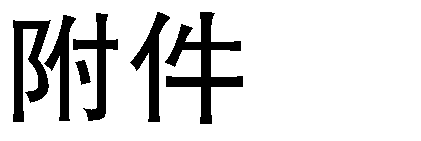 天津商业大学2021年重病关爱资金使用公示根据天津市总工会、市教育工会有关职工重病关爱资金的实施办法等文件，我校以下同志享受2021年第四季度天津市总工会、市教育工会、校工会职工重病关爱资金。按照规定，对享受关爱资金教职工予以公示，如有与事实不符，广大会员可通过来电、来（信）访等形式向校工会反映情况。公示期三天，自2021年12月1—3日。监督电话：26669606	2021年12	月 1	日序号姓 名慰问金额慰问日期序号姓 名慰问金额慰问日期1孙萌萌15002021-09-302梁健15002021-09-293康博强15002021-10-064马英15002021-09-305祝威15002021-10-286武玥15002021-10-267聂巧平15002021-10-308杨宝森15002021-08-019常海涛15002021-11-0910黄橡丽12002021-08-27